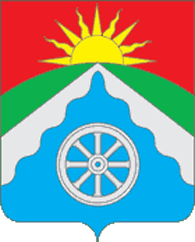 Российская ФедерацияОрловская областьВЕРХОВСКИЙ РАЙОННЫЙ СОВЕТНАРОДНЫХ ДЕПУТАТОВРЕШЕНИЕ «27» апреля 2022 года № 09/ 56  -рс                   Принято на 9 заседании                                                                                                                                                                               Верховского районного                                                                                 Совета народных депутатовВ соответствии со статьей 10 ФЗ №279-ФЗ от 29.07.2017 года «О внесении изменений в Федеральный закон «О теплоснабжении» и отдельные законодательные акты Российской Федерации по вопросам совершенствования системы отношений в сфере теплоснабжения», статей 23.4-23.13 Федерального закона №190-ФЗ 27.07.2010 года «О теплоснабжении», ч.9 ст.1 ФЗ от 31.07.2020 года №248-ФЗ «О государственном контроле(надзоре) и муниципальном контроле в Российской федерации» в связи с отсутствием в границах муниципального образования Верховский район организаций, осуществляющих функции единой теплоснабжающей организации в ценовых зонах теплоснабжения, Верховский районный Совет народных депутатов РЕШИЛ:         1. Признать утратившим силу решение Верховского районного Совета народных депутатов от 07.09.2022г. №49/323-рс «Об утверждении Положения о муниципальном контроле за исполнением единой теплоснабжающей организацией обязательств по строительству, реконструкции и (ли) модернизации объектов теплоснабжения».         2. Признать утратившим силу решение Верховского районного Совета народных депутатов от 31.01.2022г. №06/29-рс «Об утверждении ключевых показателей и их целевых значений, индикативных показателей в сфере муниципального контроля за исполнением единой теплоснабжающей организацией обязательств по строительству, реконструкции и (или) модернизации объектов теплоснабжения на территории Верховского района»        3. Обнародовать настоящее решение на официальном Интернет-сайте района (www.adminverhov.ru).     Председатель Верховского районногоСовета народных депутатов                                          А.Х.Моткуев                                                                                          Глава Верховского района                                          В.А. Гладских             О признании утратившим силу некоторых нормативных правовых актов» 